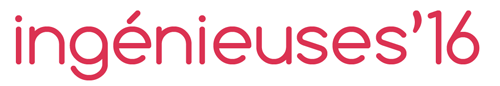 FICHE DESCRIPTIVE ACTIONRAPPEL :Les actions proposées peuvent concerner aussi bien des projets de sensibilisation à l’égalité femmes-hommes au sein des écoles d’ingénieurs ou dans la sphère professionnelle. Elles peuvent également viser à attirer davantage de femmes dans les formations d’ingénieurs ou œuvrer à lutter contre les discriminations et les idées reçues. Les projets déposés dans le cadre de l’opération Ingénieuses peuvent avoir été soumis à d’autres concours ou appels à projets. Les projets initiés durant l’année académique 2015-2016, qu’ils soient en cours, non achevés, achevés ou futurs sont éligibles et peuvent être présentés lors de l’opération Ingénieuses.Les projets peuvent être présentés aussi bien par l’administration de l’établissement, par le personnel enseignant, par des étudiant-e-s seul-e-s ou en groupe, par le bureau des élèves, etc.Après appréciation du jury Ingénieuses’16 composé de partenaires et d’experts, cinq prix seront remis lors d’une cérémonie en fin d’année scolaire :Le prix de l’école la plus mobiliséeLe prix du projet le plus originalLe prix pour l’enseignement de l’égalitéLe prix de la femme ingénieureLe prix de l’élève ingénieureLe Prix de la femme ingénieure et le Prix de l’élève ingénieure font l’objet d’appels à candidatures spécifiques.Pour toute question ou renseignement complémentaire, merci de contacter Charlotte GIURIA, chef de projet Ingénieuses à la CDEFI par email (charlotte.giuria@cdefi.fr ou par téléphone 01 53 63 35 24).Date limite de dépôt des projets : 25 mars 2016.Ecole ou réseau d’écoles participant à l’opération :ESIGELEC Rouen pour « Elles Bougent pour l’Energie en Normandie»,ESIGELEC Rouen et CESI, l’ESITech, l’Esitpa et l’INSA de Rouen pour  « Ingénieure, ingénieur, pourquoi pas toi ? »Description précise de l’action (en quoi consiste-t-elle, comment se déroule-t-elle, qui y participe, quelle est la cible, pourquoi a-t-elle été mise en œuvre, etc.)  :Organisation pour la région normandie de l’opération « Elles Bougent pour l’Energie en Normandie», le 24 mars 2016 en partenariat avec la Délégation régionale Elles Bougent en Normandie, et la Filière Energies Normandie. Destinée aux Lycéennes et Collégiennes, elle a accueilli une centaine de participantes,  pour des tables rondes avec 9 femmes ingénieures et cadres de l’Energie, 6 étudiantes ingénieures. Et 7 stands entreprises.Le CESI, l’ESIGELEC, l’ESITech, l’Esitpa et l’INSA de Rouen, en partenariat avec le Rectorat de Rouen, l’ONISEP, la délégation régionale aux droits des femmes et de l’égalité, CESAR et l’association « Elles bougent », ont organisé le mardi 8 mars 2016 la 10ème édition de la conférence/débat intitulée « Ingénieure, ingénieur, pourquoi pas toi ? » dont l’objectif est de mettre en valeur le métier d’ingénieur-e.Objectif-s de l’action:« Elles Bougent pour l’Energie en Normandie»,Balayer les idées reçues sur la place des femmes dans les métiers de l’énergie au travers de témoignages de femmes à des postes de responsabilitéDonner envie de se diriger vers ces domaines de formation par le témoignage d’étudiantes et aussi la présentation de projets de recherche et pédagogiquesProuver par la présence d’entreprises, sur leurs stands,  que le domaine de l’Energie offre de nombreuses opportunités de recrutement et est en demande de femmes.2-« Ingénieure, ingénieur, pourquoi pas toi ? »Susciter des vocations d’ingénieur-e-s chez les jeunes filles Lutter contre les idées reçues et les stéréotypes de genrePromouvoir l’égalité femmes-hommestémoignages d’élèves-ingénieur-es et de diplômé-e-s des écoles organisatrices reflètent la diversité des parcours scolaires en mettant l’accent sur leur accessibilité et la parité femme/homme. Des étudiant-e-s présentent également des réalisations de projets scientifique/technologiques.Durée de l’action : l’opération « Elles Bougent pour l’Energie en Normandie », a eu lieu le 24 mars 2016, de 13h30 à 16H 30La conférence « Ingénieure, ingénieur, pourquoi pas toi ? » s’est  déroulée  le mardi 8 mars 2016 de 9h15 à 11h30Moyens mobilisés pour réaliser l’action : 1 - Ressources humaines : « Elles Bougent pour l’Energie en Normandie »Le service Communication et le service  logistique de l’ESIGELEC, le Délégué régional Elles Bougent en Normandie, la Déléguée de la Filière Energies Normandie. 2 - Ressources humaines : « Ingénieure, ingénieur, pourquoi pas toi ? »Les chargé-e-s de communication et/ou chargé-e-s de mission parité des écoles organisatrices ainsi que le chargé de mission parité du Rectorat de Rouen (15 personnes)Ressources financières : Actions de valorisation prévues (communication autour de l’opération) : « Elles Bougent pour l’Energie en Normandie »Page facebook Elles bougent et Elles bougent Normandie, relai ESIGELECCommuniqué de pressePrise de photos et vidéo2-: « Ingénieure, ingénieur, pourquoi pas toi ? »Création d’un site internet pour valoriser l’opération.Création d’une vidéo de l’édition 2015 afin de présenter l’action aux chef-fe-s d’établissementCommuniqué de pressePersonne à contacter : (pour préciser le projet, fournir des documents complémentaires permettant sa publication sur le web et/ou être sollicité pour une interview)« Elles Bougent pour l’Energie en Normandie »ESIGELEC :  SAAS Sandra , Directrice Communication ,  sandra.saas@esigelec.fr  06 79 85 22 12 « Ingénieure, ingénieur, pourquoi pas toi ? »Nom / Prénom GAILLARD CatherineFonction Chargée des relations presses CESITél 06.62.66.44.08.	Mail cgaillard@cesi.frEngagements de l’établissementTransmettre à la CDEFI les documents permettant de décrire le projet en vue de sa publication sur le web ou d’une présentation à la presseFournir une description détaillée de l’actionFournir des illustrations de l’action : photos des participants, captures d’écrans, vidéos de présentation, site internet, blog, affiches…Nommer un référent qui représentera l’action lors de la cérémonie de remise de prix (le 19 mai 2016)Facultatif : fournir un témoignage de l’un des participants d’une dizaine de lignes avec photo (le témoignage pourra être remanié dans le but d’être transmis à notre agence de relations presse)Engagements de la CDEFIRéférencer les actions des établissements sur le site internet de la CDEFI (www.cdefi.fr) Communiquer sur l’opération Ingénieuses’16 et sur ses participants sur son site internet, dans la presse et sur les réseaux sociauxFaire un communiqué de presse sur l’opération Ingénieuses citant les actions participantesContact Charlotte GIURIAChargée de communication et chargée de projet Ingénieusescharlotte.giuria@cdefi.fr01 53 63 35 24